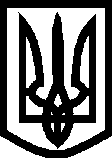 УКРАЇНА ВИКОНАВЧИЙ КОМІТЕТМЕЛІТОПОЛЬСЬКОЇ МІСЬКОЇ РАДИЗапорізької областіР І Ш Е Н Н Я05.11.2020                                                                                      № 207/5Текст рішення не оприлюднюється в інтересах дитини